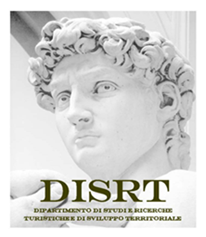 SONO APERTE LE ISCRIZIONI PER IL CORSO APERTURA E AVVIO B&B – AFFITTACAMERE – CASE VACANZEIl Dipartimento di studi e ricerche turistiche e di sviluppo territoriale con sede in Nocera  Inferiore (sa) alla Via P.ZZA AMENDOLA ,1   organizza Il corso di formazione di 30 ore “Avviare un Bed & Breakfast” è dedicato a tutti coloro che dispongono o possono disporre di un immobile e intendono sfruttarlo a fini turistico-ricettivi per attività di affittacamere, Bed & Breakfast, Case Vacanze.  Sede del Corso:Il corso si terrà presso la Sala “Senatore Antonio Innamorato” del COMPLESSO MONUMENTALE S.S. PIETA’ di TEGGIANO (SA) dal 16 settembre 2019 dalle 09:00 alle 12:00.Per informazioni e ritiro modulo d’iscrizione:sarà presente un addetto nei giorni di giorno 05 e 06 settembre presso la SS.Pietà dalle 10:00 alle ore 12:00 oppure rivolgersi al seguente n. cell. 3926212783. 